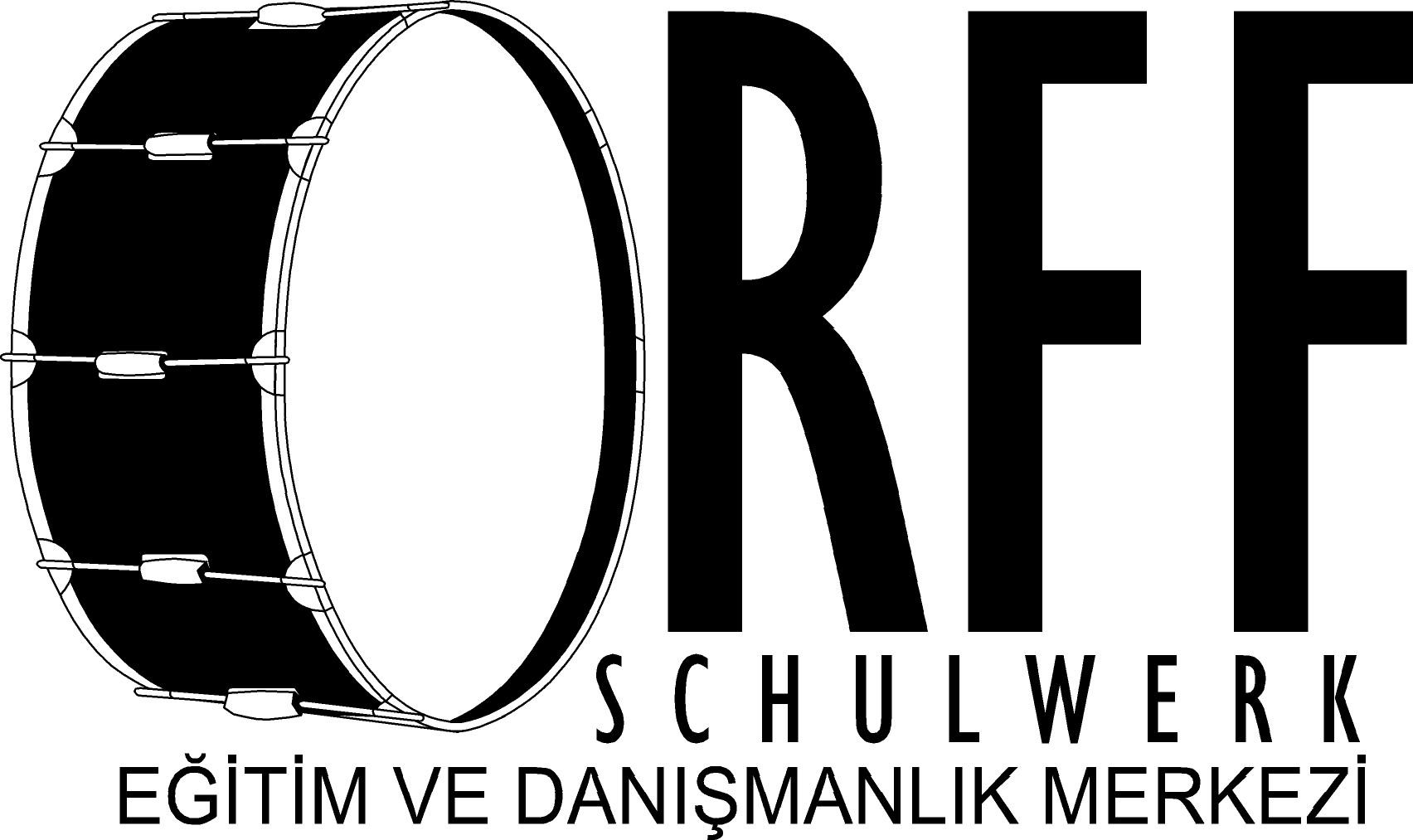 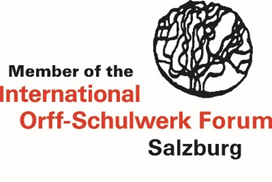 KİŞİSEL VEYA KURUMSAL BAĞIŞÇI ÜYELİKBAŞVURU FORMU (2022 / 2023)ÜYELİK İÇİN BAŞVURAN BAĞIŞÇI KİŞİ:ADI SOYADI			: ………………………………………………………….ÇALIŞTIĞI KURUM		: …………………………………………………............GÖREVİ				: ………………………………………………………….ADRESİ				: ………………………………………………………….……………………………………………………………………………………………….TELEFON: ……………………… 		FAKS: …………………………………..CEP TEL: ……………………….		E-POSTA: …………………………………TC KİMLİK NO: ………………………………………………………………………ÜYELİK İÇİN BAŞVURAN BAĞIŞÇI KURUM:ADI				: …………………………………………………………. ADRESİ				: ………………………………………………………….……………………………………………………………………………………………….TELEFON: ……………………………. 	FAKS: ………………………………….. E-POSTA: ………………………………..VERGİ DAİRESİ VE SİCİL NO: …………………………………………………………YETKİLİ KİŞİ: …………………………………………………………………………….. GÖREVİ: ………………………………………………………………………………….. BAĞIŞÇI KİŞİ VEYA KURUM YILLIK ÜYELİK ÖDENTİSİ	: 500.-TL	Üyelik başladığı aydan itibaren bir yıl geçerlidir.Üyelik ödentisinin ALEV KÜLTÜR SANAT ANONİM ŞİRKETİ Denizbank Gayrettepe Ticari Merkez Şubesindeki (Şube Kodu: 5080) 849747-351 no.lu hesabına (IBAN: TR-400013400000084974700267) yatırılmasını ve banka dekontunda ad ve adresinizin belirtilmesini, doldurulan başvuru formunun banka dekontuyla birlikte aşağıda belirtilen adrese posta veya faks yoluyla iletilmesini rica ederiz. İmza ve tarih:--------------------------------------------------------------------------------------------------------------Orff-Schulwerk Eğitim ve Danışmanlık Merkezi
Avusturya Liseliler Vakfı
Yeni Çarşı Cad. 32 Kat 4
Galatasaray, Beyoğlu – İstanbulinfo@orffschulwerkturkiye.org
www.orffschulwerkturkiye.org
Tel: 0212-244 80 66
Üyelik başlangıç tarihi:(Orff-Schulwerk Merkezi tarafından doldurulacaktır.)